Design and Technology Curriculum Progression Key Stage 1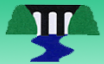 LCC QuestionHow could you be the next Simone Biles?Which birds and plants would Little Red Riding Hood find in our park?Who were the Wright Brothers?CYCLE AKnowledgeCooking and Nutrition (eg smoothies)understand where food comes from.identify a purpose and target audience for what they intend to design and make.make simple labelled drawings based on simple criteria.evaluate their ideas and products against design criteriaevaluate their ideas and products considering what they like and don’t like about it.Design/Make/Evalaute (eg  puppets)draw on their own and other’s experiences to help generate ideas.develop their design ideas through discussion, observation , drawing and modelling.identify a purpose and target audience for what they intend to design and make.make simple labelled drawings based on simple criteria.evaluate their ideas and products against design criteriaevaluate their ideas and products considering what they like and don’t like about it.Technical Knowledge (eg parachutes)draw on their own and other’s experiences to help generate ideas.develop their design ideas through discussion, observation , drawing and modelling.identify a purpose and target audience for what they intend to design and make.make simple labelled drawings based on simple criteria.evaluate their product by discussing how well it works in relation to the purposeevaluate their product by asking questions about how it went and what could have been done differentlyevaluate their product by thinking about what changes they might make;CYCLE ASkillsI can use the basic principles of a healthy and varied diet to prepare dishes.I can make my design using the appropriate tools, equipment and techniques safely.I can measure, mark and cut with some level of accuracy.I can make my design using the appropriate tools, equipment and techniques safely.I can measure, mark and cut with some level of accuracy.I can assemble, join and combine materials to make a finished product.I can select finishing techniques.I can develop my basic sewing skills.I can make my design using the appropriate tools, equipment and techniques safely.I can measure, mark and cut with some level of accuracy.I can assemble, join and combine materials to make a finished product.I can select finishing techniques.LCC QuestionWhy are humans not like tigers?Where do and did the wheels on the bus go?What would our grandparents have played with?CYCLE BKnowledgeCooking and Nutritionunderstand where food comes from.identify a purpose and target audience for what they intend to design and make.make simple labelled drawings based on simple criteria.evaluate their ideas and products against design criteria.evaluate their ideas and products considering what they like and don’t like about it.Design/Make/Evaluate (eg. own moving transport)help generate ideas.develop their design ideas through discussion, observation , drawing and modelling.identify a purpose and target audience for what they intend to design and make.make simple labelled drawings based on simple criteria.evaluate their product by discussing how well it works in relation to the purposeevaluate their product by asking questions about how it went and what could have been done differentlyevaluate their product by thinking about what changes they might make;Technical Knowledge (eg. make and design own toy)draw on their own and other’s experiences to help generate ideas.develop their design ideas through discussion, observation , drawing and modelling.identify a purpose and target audience for what they intend to design and make.make simple labelled drawings based on simple criteria.evaluate their product by discussing how well it works in relation to the purposeevaluate their product by asking questions about how it went and what could have been done differentlyevaluate their product by thinking about what changes they might make;CYCLE BSkillsI can use the basic principles of a healthy and varied diet to prepare dishes.I can make my design using the appropriate tools, equipment and techniques safely.I can measure, mark and cut with some level of accuracy.I can make my design using the appropriate tools, equipment and techniques safely.I can measure, mark and cut with some level of accuracy.I can assemble, join and combine materials to make a finished product.I can select finishing techniques.I can make my design using the appropriate tools, equipment and techniques safely.I can measure, mark and cut with some level of accuracy.I can assemble, join and combine materials to make a finished product.I can select finishing techniques.